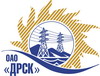 Открытое акционерное общество«Дальневосточная распределительная сетевая  компания»Протокол заседания Закупочной комиссии по вскрытию поступивших на открытый запрос предложений конвертовг. БлаговещенскПРЕДМЕТ ЗАКУПКИ:Способ и предмет закупки: Открытый электронный запрос предложений  «Строительство ВЛ 110 кВ "ВТЭЦ-2 до оп.54" (Проведение обследования и составление заключения о техническом состоянии строительных конструкций сооружений)»Основание для проведения закупки: ГКПЗ 2014 г. закупка 2074 раздел 2.1.1.Планируемая стоимость закупки в соответствии с ГКПЗ: 800 000,00 руб. без учета НДС.ПРИСУТСТВОВАЛИ:Два члена постоянно действующей Закупочной комиссии ОАО «ДРСК» 2 уровняИнформация о результатах вскрытия конвертов:В адрес Организатора закупки поступило 3 (три) предложения, конверты с которыми были размещены в электронном виде на Торговой площадке Системы www.b2b-energo.ru.Вскрытие конвертов было осуществлено в электронном сейфе организатора запроса предложений на Торговой площадке Системы www.b2b-energo.ru автоматически.Дата и время начала процедуры вскрытия конвертов с заявками на участие в закупке: 04:40 (время московское) 17.03.2014.Место проведения процедуры вскрытия конвертов с предложениями участников: Торговая площадка Системы www.b2b-energo.ru.В конвертах обнаружены заявки следующих Участников закупки:РЕШИЛИ:Утвердить заседания Закупочной комиссии по вскрытию поступивших на открытый запрос предложений конвертов.Ответственный секретарь Закупочной комиссии 2 уровня ОАО «ДРСК»	О.А. МоторинаТехнический секретарь Закупочной комиссии 2 уровня ОАО «ДРСК»	Е.Ю. Коврижкина№ 159/УКС-В17.03.2014№Наименование претендента на участие в конкурсе и его адресПредмет и общая цена заявки на участие в конкурсе1ООО "Промбезопасность и энергоаудит"(г. Нижний Новгород, пр. Гагарина, 37)Цена: 570 000,00 руб.  без учета НДС (672 600,00 с учетом НДС) Срок выполнения договора: 31.03.2014 г.-15.05.2014 г.Условия финансирования: в течение 30 календарных дней с момента подписания актов выполненных работ обеими сторонами.Гарантийные обязательства: гарантия на выполненные работы, а также на устранение дефектов, возникших по вине Подрядчика 60 мес. со дня подписания Акта сдачи-приемки. Предложение имеет правовой статус оферты и действует до 31.12.2014 г.2ООО "РосГСК"(г. Владивосток, ул. Калинина, 49А)Цена: 470 000,00 руб.  без учета НДС (554 600,00 с учетом НДС) Срок выполнения договора: 31.03.2014 г.-15.05.2014 г.Условия финансирования: в течение 30 календарных дней с момента подписания актов выполненных работ обеими сторонами.Гарантийные обязательства: гарантия на выполненные работы, а также на устранение дефектов, возникших по вине Подрядчика 60 мес. со дня подписания Акта сдачи-приемки. Предложение имеет правовой статус оферты и действует до 30.06.2014 г.3ООО "ТехноГарант"(г. Магнитогорск, ул. Багратиона, 10)Цена: 458 000,00 руб.  без учета НДС (540 440,00,00 с учетом НДС) Срок выполнения договора: в течении 30 календарных дней с момента заключения договора.Условия финансирования: в течение 30 календарных дней с момента подписания актов выполненных работ обеими сторонами.Гарантийные обязательства: гарантия на выполненные работы, а также на устранение дефектов, возникших по вине Подрядчика не менее 60 мес. со дня подписания Акта сдачи-приемки. Предложение имеет правовой статус оферты и действует до 31.12.2014 г.